DSWD DROMIC Report #6on the Taal Volcano Phreatic Eruptionas of 15 January 2020, 6PMSituation OverviewAt 5:30 PM on 12 January 2020, the Philippine Institute of Volcanology and Seismology (PHIVOLCS) has raised Alert Level 4 over Taal Volcano indicating that hazardous eruption is possible within hours to days.  In its 7:30 PM advisory on the same day, the agency reiterated total evacuation of Taal Volcano Island and additional evacuation of areas at high-risk to pyroclastic density currents and volcanic tsunami within a 14-kilometer radius from the main crater.  PHIVOLCS warned that areas in the general north of Taal Volcano to stay alert against effects of heavy and prolonged ash fall. 					Source: PHIVOLCS (Philippine Institute of Volcanology and Seismology)Status of Affected Families / PersonsA total of 14,918 families or 65,184 persons were affected by the Taal Volcano phreatic eruption in Region CALABARZON (see Table 1).Table 1. Number of Affected Families / PersonsNote: Ongoing assessment and validation are continuously being conducted. Number of affected barangays are yet to be determined.* Affected City/Municipality** Host LGU*** Affected LGU at the same time hosting other affected LGU(s)Source: DSWD-FO CALABARZON Status of Displaced Families / Persons Inside Evacuation CentersThere are 12,370 families or 53,832 persons taking temporary shelter in 244 evacuation centers in Region CALABARZON (see Table 2).Table 2. Number of Displaced Families / Persons Inside Evacuation CentersNote: * Previously reported IDPs in the municipalities of Agoncillo, Alitagtag, Lemery, Malvar, San Nicolas, Taal, and Talisay were transferred to other ECs in nearby municipalities/cities. Ongoing assessment and validation are continuously being conducted in the Region. Source: DSWD-FO CALABARZONAssistance ProvidedA total of ₱3,993,359.10 worth of assistance was provided by DSWD to the affected families (see Table 3).Table 3. Cost of Assistance Provided to Affected Families / Persons   Note: FO-MIMAROPA provided 799 FFPs that will be distributed in Batangas City.Source: DSWD-FO CALABARZON DSWD DISASTER RESPONSE INFORMATION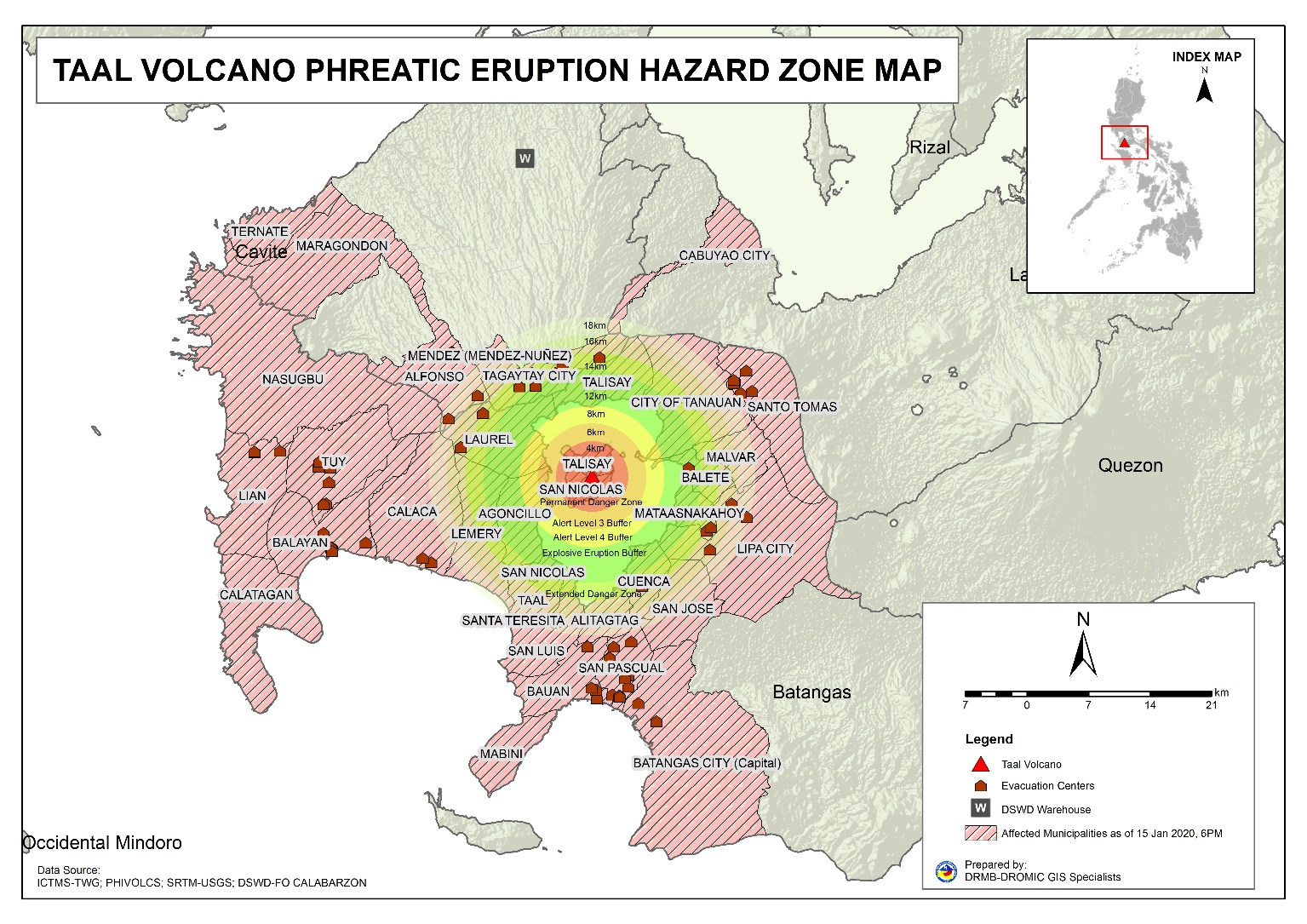 Note: Ongoing assessment and validation are continuously being conducted.Situational ReportsDSWD-DRMBDSWD-FO CALABARZONDSWD-FO IIIDSWD-FO NCR*****The Disaster Response Operations Monitoring and Information Center (DROMIC) of the DSWD-DRMB is closely coordinating with the concerned DSWD Field Offices for any significant disaster response updates.Prepared by:					MARIE JOYCE G. RAFANAN		RODEL V. CABADDUReleasing OfficerPHOTO DOCUMENTATION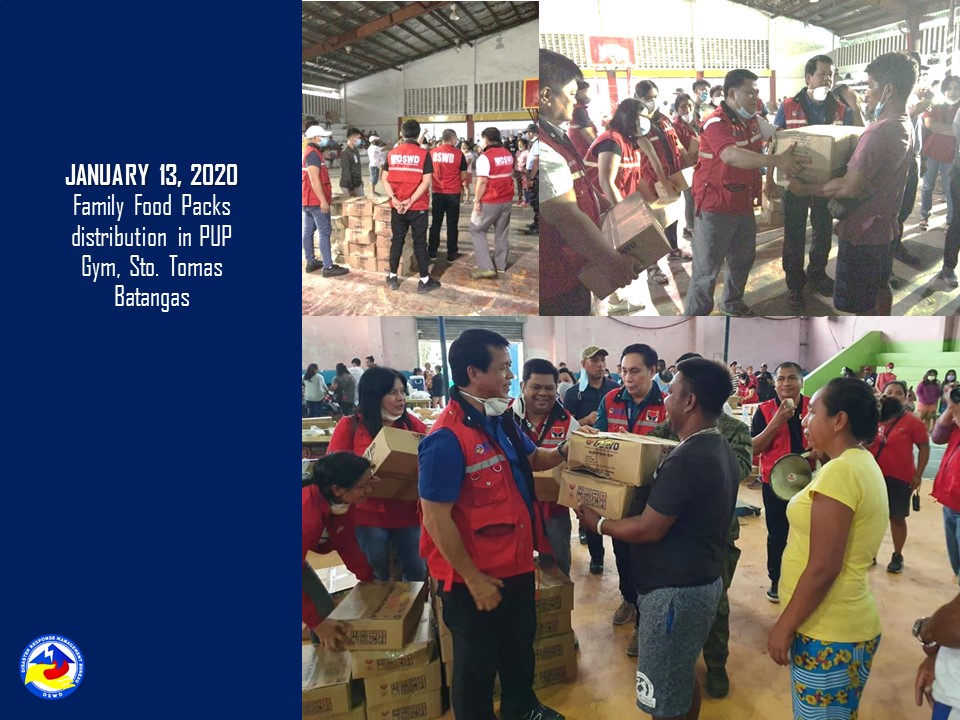 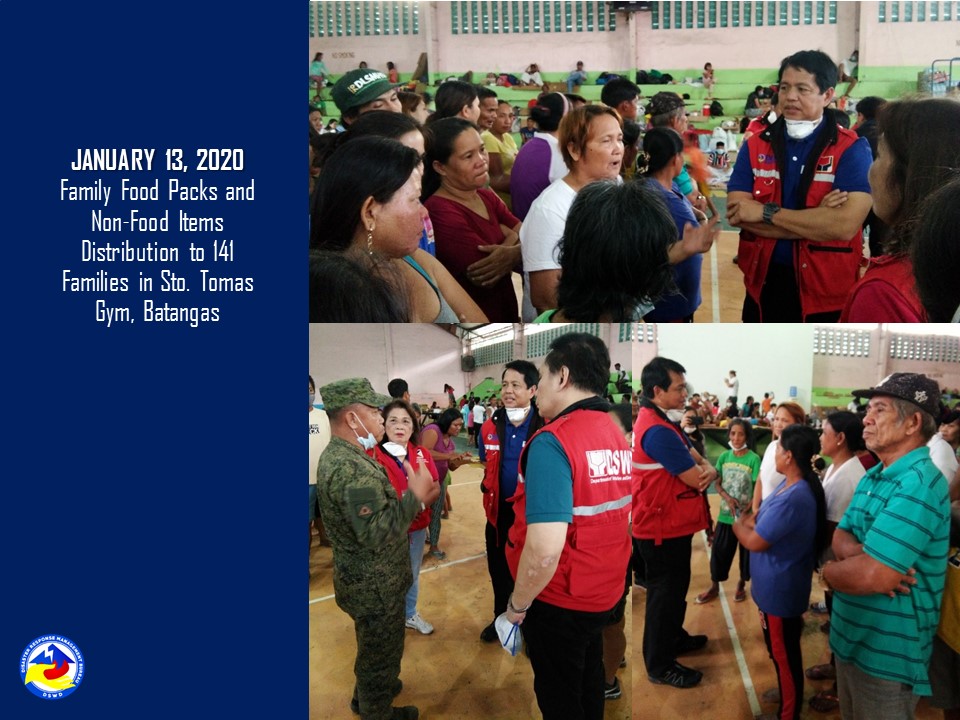 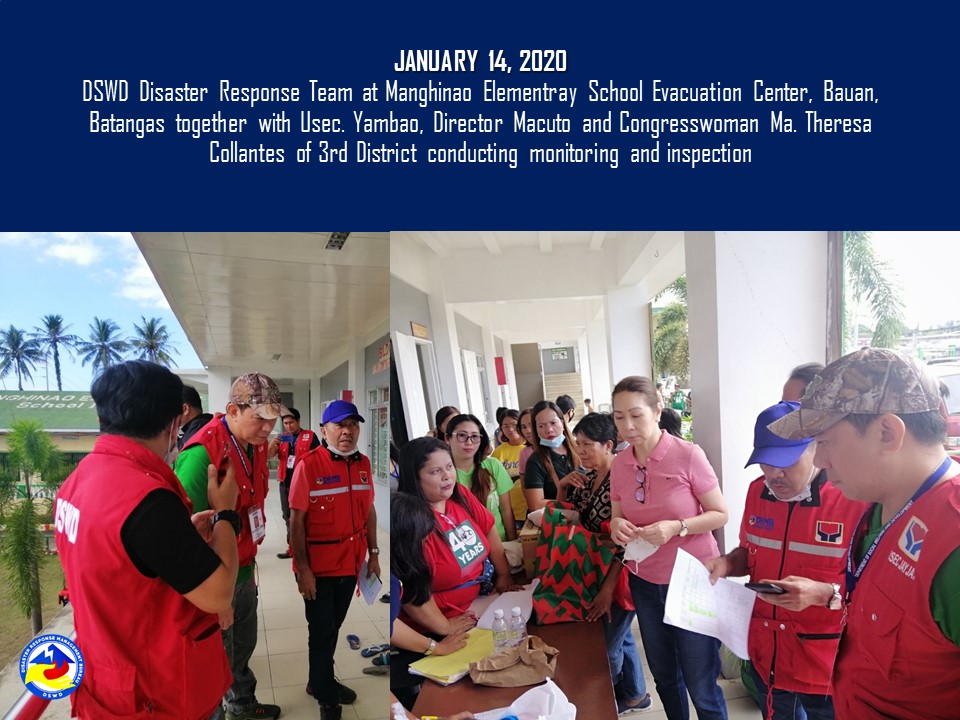 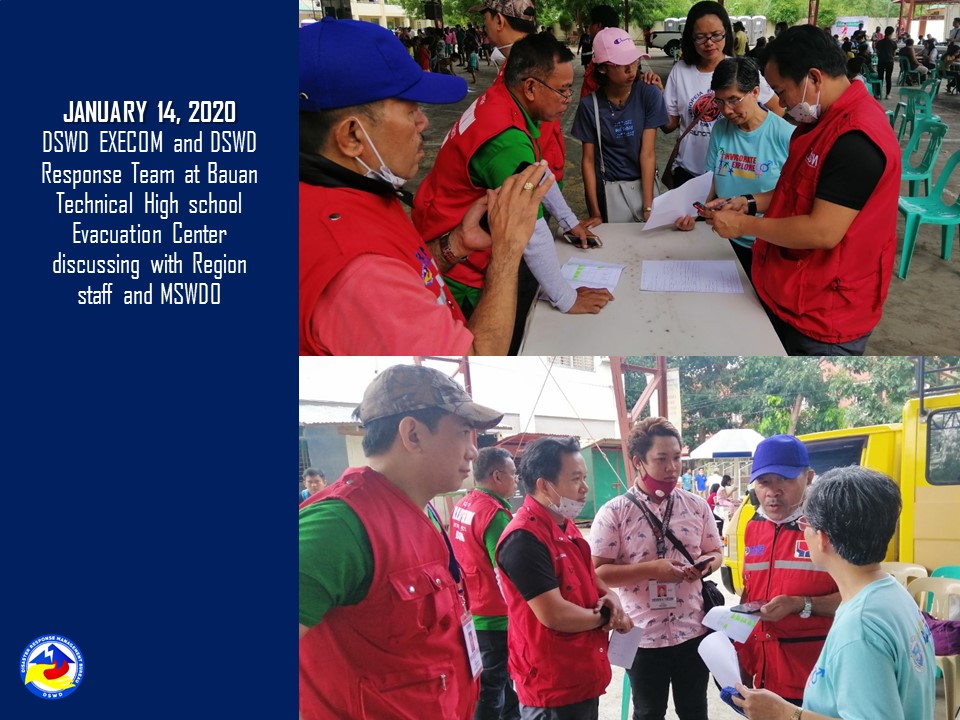 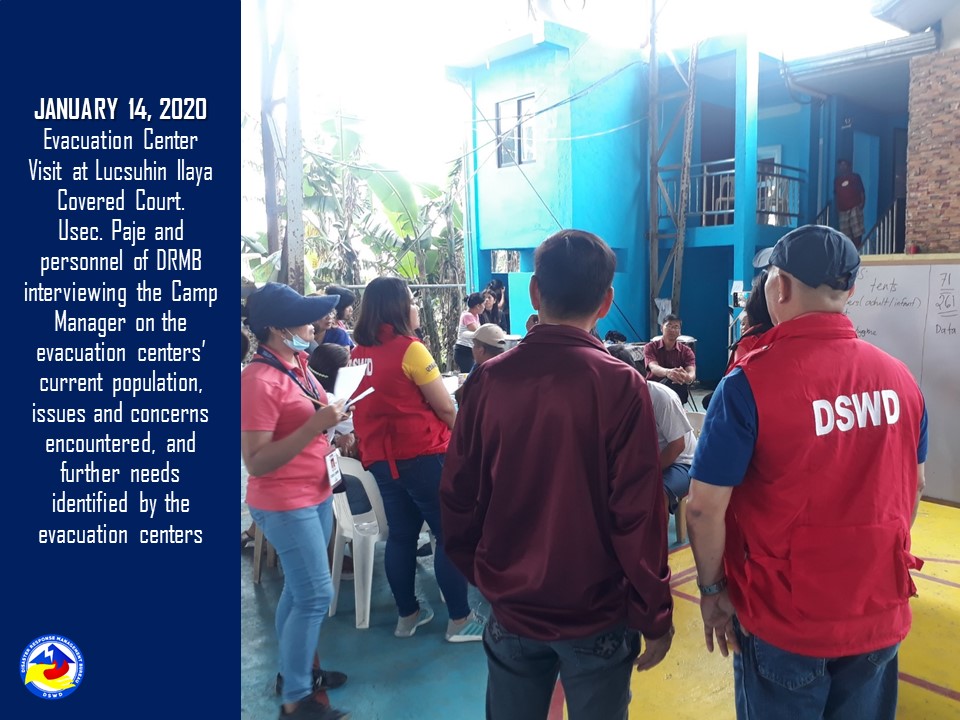 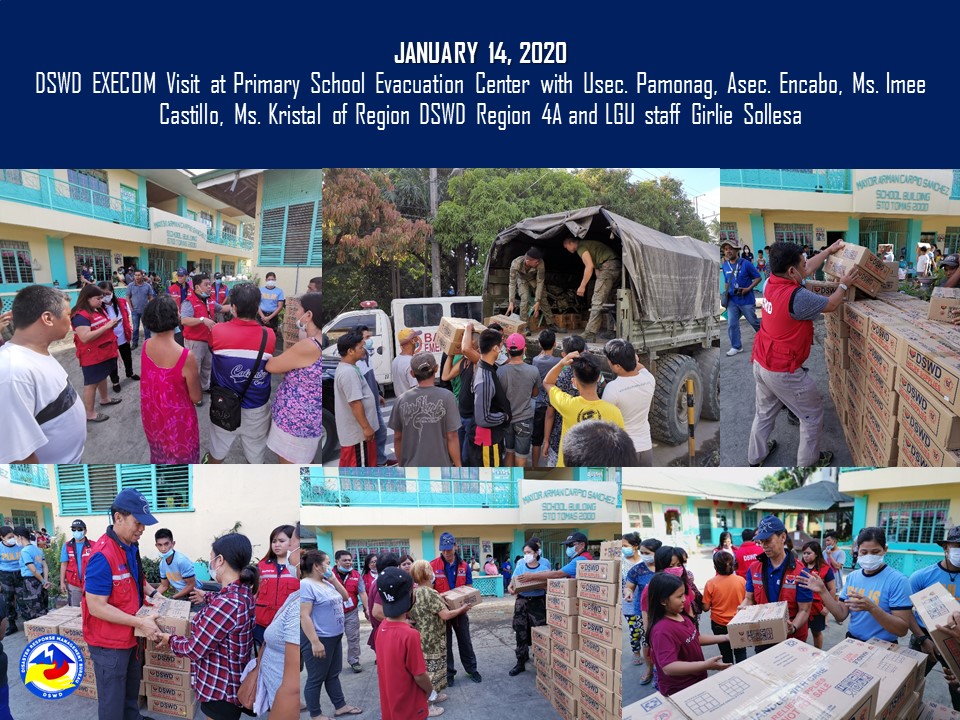 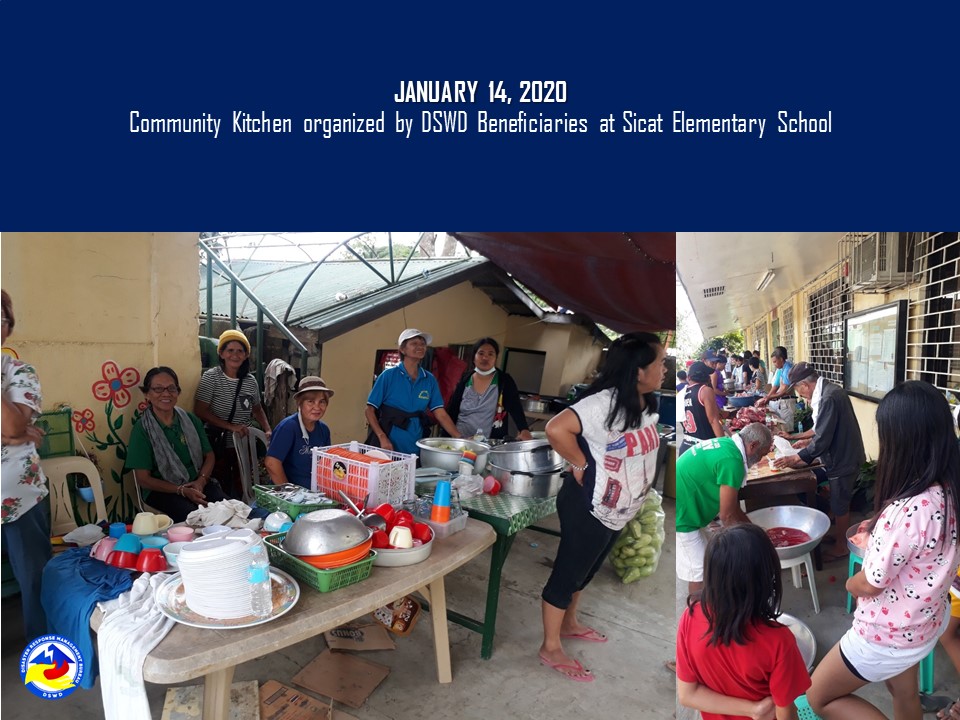 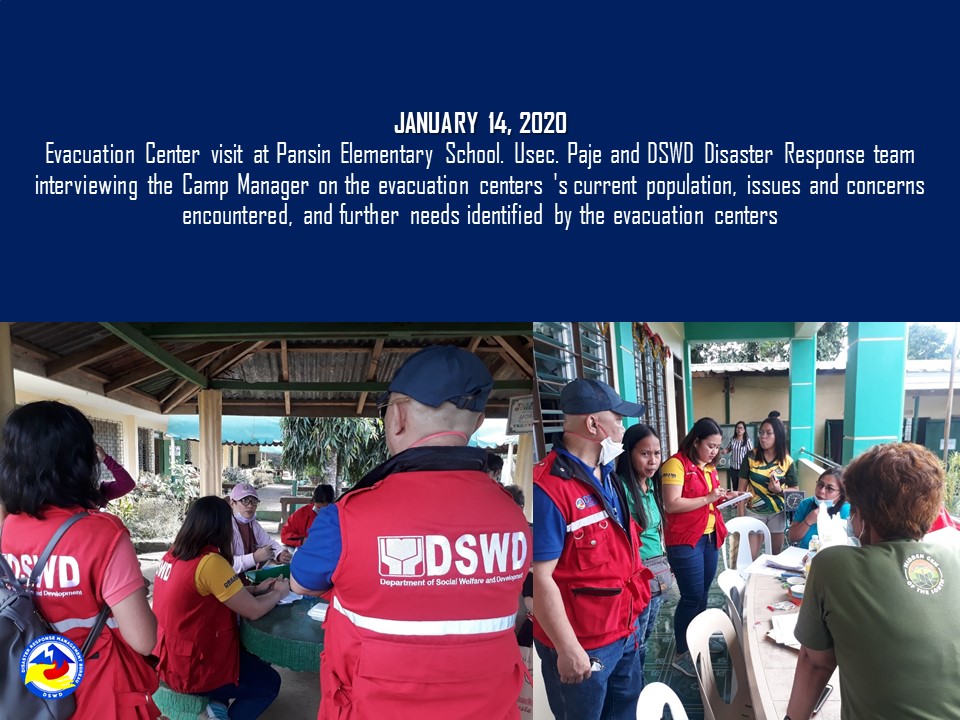 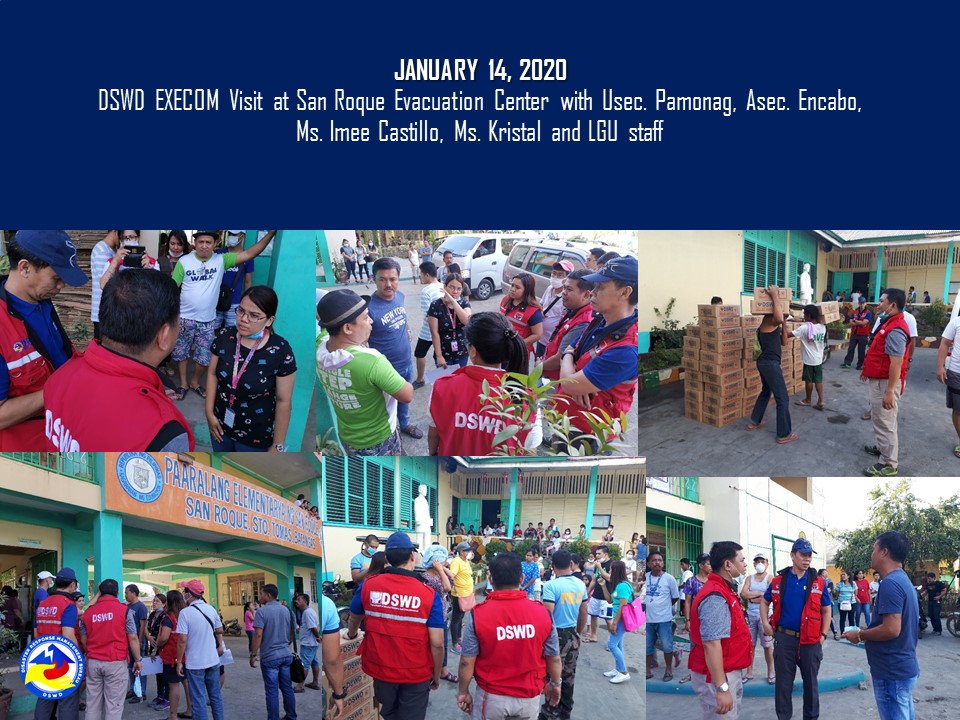 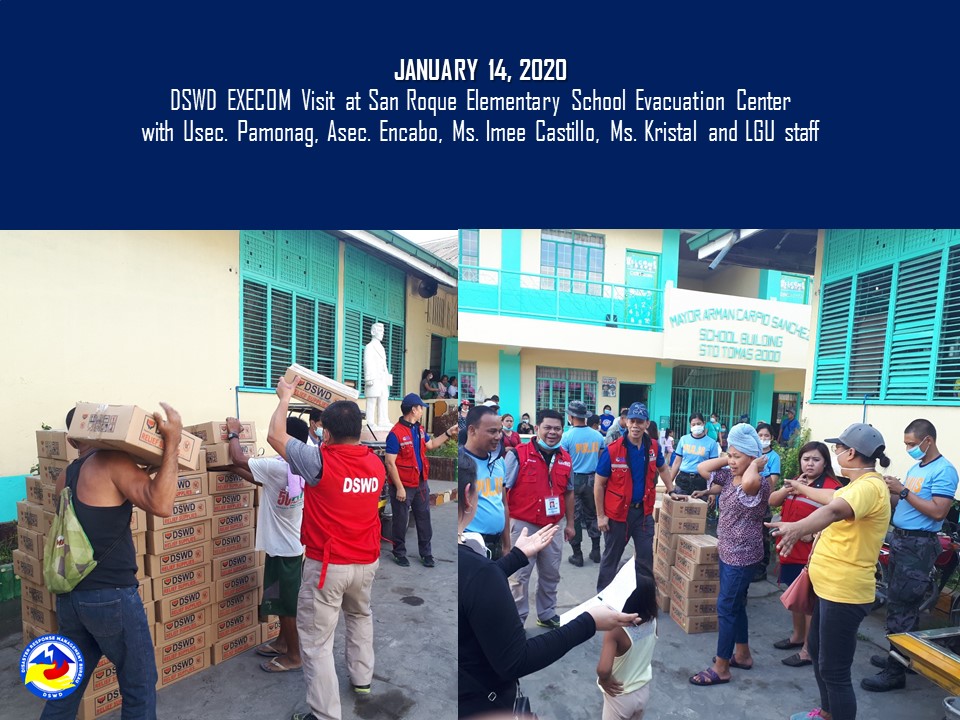 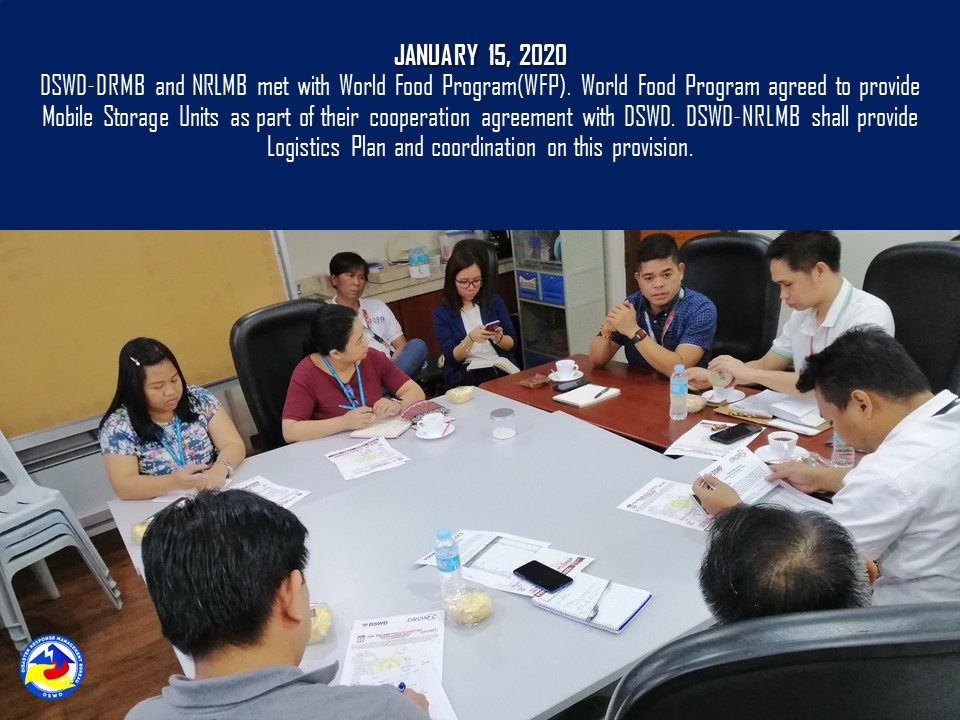 REGION / PROVINCE / MUNICIPALITY REGION / PROVINCE / MUNICIPALITY  NUMBER OF AFFECTED  NUMBER OF AFFECTED  NUMBER OF AFFECTED REGION / PROVINCE / MUNICIPALITY REGION / PROVINCE / MUNICIPALITY  Barangays  Families  Persons GRAND TOTALGRAND TOTAL- 14,918 65,184 CALABARZONCALABARZON- 14,918 65,184 BatangasBatangas- 12,387 55,023 Agoncillo* - 73 387 Alitagtag** - 27 136 Balayan** -  1,265  5,869 Balete* - 64 263 Batangas City (capital)** -  1,294  5,936 Bauan* -  3,042  13,446 Calaca* - 510  2,210 Calatagan** - 275  1,109 Cuenca* - 54 256 Laurel* - 459  2,293 Lemery* - 348  1,585 Lian** - 97 376 Lipa City*** - 206 975 Mabini* - 174 735 Malvar** - 528  2,342 Mataas Na Kahoy* - 271  1,159 Nasugbu** - 40 176 San Jose** - 252  1,185 San Luis** - 811  3,830 San Nicolas* - 10 95 San Pascual** - 452  2,159 Santa Teresita** - 220 970 Santo Tomas** - 690  3,030 Taal* - 209  1,001 Talisay* - 325  1,455 City of Tanauan* - 500  1,226 Tuy** - 191 819 CaviteCavite- 2,510 10,054 Alfonso** -  1,473  6,063 Maragondon** - 8 42 Mendez (MENDEZ-NUÑEZ) ** - 16 67 Tagaytay City*** -  1,007  3,851 Ternate** - 6 31 LagunaLaguna-  21  107 Cabuyao** - 21 107 REGION / PROVINCE / MUNICIPALITY REGION / PROVINCE / MUNICIPALITY  NUMBER OF EVACUATION CENTERS (ECs)  NUMBER OF EVACUATION CENTERS (ECs)  NUMBER OF DISPLACED  NUMBER OF DISPLACED  NUMBER OF DISPLACED  NUMBER OF DISPLACED REGION / PROVINCE / MUNICIPALITY REGION / PROVINCE / MUNICIPALITY  NUMBER OF EVACUATION CENTERS (ECs)  NUMBER OF EVACUATION CENTERS (ECs)  INSIDE ECs  INSIDE ECs  INSIDE ECs  INSIDE ECs REGION / PROVINCE / MUNICIPALITY REGION / PROVINCE / MUNICIPALITY  NUMBER OF EVACUATION CENTERS (ECs)  NUMBER OF EVACUATION CENTERS (ECs)  Families  Families  Persons  Persons REGION / PROVINCE / MUNICIPALITY REGION / PROVINCE / MUNICIPALITY  CUM  NOW  CUM  NOW  CUM  NOW GRAND TOTALGRAND TOTAL270  244 13,138 12,370 57,037 53,832 CALABARZONCALABARZON270  244 13,138 12,370 57,037 53,832 BatangasBatangas220  194 10,607 10,328 46,876 45,517 Balayan25 25 1,265 1,265 5,869 5,869 Balete1 1  64  64  263  263 Batangas City (capital)16 16 1,294 1,286 5,936 5,930 Bauan28 28 3,042 3,042 13,446 13,446 Calaca9 9  510  510 2,210 2,210 Calatagan11 11  275  275 1,109 1,109 Cuenca1 1  54  54  256  256 Laurel4 4  459  188 2,293  940 Lian5 5  97  97  376  376 Lipa City4 4  206  206  975  975 Mabini1 1  174  174  735  735 Mataas Na Kahoy17 17  271  271 1,159 1,159 San Jose5 5  252  252 1,185 1,185 San Luis17 17  811  811 3,830 3,830 San Pascual24 24  452  452 2,159 2,159 Santo Tomas8 8  690  690 3,030 3,030 City of Tanauan7 7  500  500 1,226 1,226 Tuy11 11  191  191  819  819 CaviteCavite49  49 2,510 2,021 10,054 8,208 Alfonso12 12 1,473  984 6,063 4,217 Maragondon1 1  8  8  42  42 Mendez (MENDEZ-NUÑEZ)1 1  16  16  67  67 Tagaytay City34 34 1,007 1,007 3,851 3,851 Ternate1 1  6  6  31  31 LagunaLaguna1  1  21  21  107  107 Cabuyao1 1  21  21  107  107 REGION / PROVINCE / MUNICIPALITY REGION / PROVINCE / MUNICIPALITY  COST OF ASSISTANCE  COST OF ASSISTANCE  COST OF ASSISTANCE  COST OF ASSISTANCE  COST OF ASSISTANCE REGION / PROVINCE / MUNICIPALITY REGION / PROVINCE / MUNICIPALITY  DSWD  LGU  NGOs  OTHERS  GRAND TOTAL GRAND TOTALGRAND TOTAL3,993,359.10 - - - 3,993,359.10 CALABARZONCALABARZON3,993,359.10 - - - 3,993,359.10 BatangasBatangas3,811,577.62 - - - 3,811,577.62 Balayan504,613.32  -  -  - 504,613.32 Batangas City (capital)443,185.72  -  -  - 443,185.72 Bauan341,688.84  -  -  - 341,688.84 Cuenca150,856.00  -  -  - 150,856.00 Laurel82,216.52  -  -  - 82,216.52 Mataas Na Kahoy167,056.00  -  -  - 167,056.00 San Pascual206,672.72  -  -  - 206,672.72 Santo Tomas 1,238,386.50  -  -  -  1,238,386.50 City of Tanauan676,902.00  -  -  - 676,902.00 CaviteCavite 181,781.48 - - -  181,781.48 Alfonso181,781.48  -  -  - 181,781.48 DATESITUATIONS / ACTIONS UNDERTAKEN15 January 2020The Disaster Response Management Bureau (DRMB) is on RED Alert Status and is closely coordinating with DSWD-FO CALABARZON for significant disaster response updates.All QRTs are on standby and ready for deployment. Mobile Emergency Telecommunications shall be set up in Region CALBARZON in coordination with DSWD ICTMS and Department of Information and Communications Technology (DICT). A dry run of the radio and repeater set-up shall be conducted tomorrow, January 16, 2020 at People's Park Tagaytay, Batangas Sports Complex, Bauan, Sto. Tomas and Balayan with deployed team from DSWD DRMB, NRLMB and ICTMS. DICT shall provide technical support. A simultaneous dry run shall also be conducted in DSWD Central Office and DSWD NRLMB tomorrow, January 16, 2020.DSWD-DRMB meet today with World Food Program(WFP). World Food Program agreed to provide Mobile Storage Units as part of their cooperation agreement with DSWD. DSWD-NRLMB shall provide Logistics Plan and coordination on this provision.A Response Cluster meeting shall be conducted tomorrow at NDRRMC, 10AM. In the afternoon, the Response Cluster Technical Management Group shall proceed to Batangas Sport Complex to assess its Emergency Operations Center.January 2020DRMB Technical Staff and members of the Executive Committee conducted field visitation to the evacuation centers in the affected municipalities in Batangas and Cavite. Usec. Mark Allan Jay Yambao and Director Resty Macuto in Manghinao Elementray School Evacuation Center, Cuenca BatangasUsec. Rene Glen Paje in Pansin Elementary School, Lucsuhin Ilaya Covered C
ourt, Amuyong Covered CourtUsec. Danilo Pamonag and Asec. Rodolfo Encabo in Primary School Evacuation Center, San Roque Evacuation Center and San Roque Elementary School Evacuation CenterUsec. Camilo Gudmalin and Asec. Jocelyn Niwane visited the evacuation centers in Balayan, Batangas13 January 2020Assistant Secretary for Disaster Response Management Group (DRMG) Rodolfo “Rudy” Encabo joined DSWD Secretary Bautista in Tagaytay Convention Center to attend the cabinet meeting relative to the Taal Volcano Phreatic Eruption Operations.McDonalds House of Charity through Asec. Rhea Peñaflor donated meals for the disaster response duty teams. DATESITUATIONS / ACTIONS UNDERTAKENJanuary 2020DSWD-FO CALABARZON is on RED Alert Status.Deployment of staff for the distribution of family food packs; 2500 FFPs for Bauan, Batangas, 900 FFPs for San Luis, Batangas, 799 FFPs for Lipa City and San Jose, Batangas and 400 FFPs for San Luis, Batangas.Rice with weevil which was distributed will be stored in a designated place for treatment and replacement of rice will be taken immediately.Regional Director Annie Mendoza with the MANCOM and DRMD staff has an ongoing emergency meeting to review the current operations of the field office at the same time to discuss the next step to be undertaken by the field office.As per the instruction of RD Mendoza, the response operation of the field office has been clustered.15 January 2020, 6AMPresident Rodrigo Duterte visited Batangas Sports Complex and distributed 499 FFPs with 17 families that received financial assistance of ₱3,000.00 each.Relief distribution plan for the relief augmentation received from Field Offices II and V.DSWD Usec. Camilo Gudmalin and Asec. Jocelyn Niwane visited the evacuation centers in Balayan, Batangas to determine the other needs of the IDPs. A total of 1,338 FFPs were provided to the IDPs in Balayan, Batangas, and 150 pieces of hamburger were given to the children in Sampaga Elementary School EC.DSWD Usec. Danilo Pamonag and Asec. Rodolfo Encabo visited the following evacuation centers in Sto. Tomas, Batangas and distributed a total of 500 FFPs: City Evacuation Center of Sto. Tomas: 207 FFPsPrimary Elementary School EC: 121 FFPsSan Roque Elementary School EC: 172 FFPsConducted RDANA in Tanauan City, Cuenca, and Mataas na Kahoy.January 2020, 6PMDeployment of staff to evacuation centers in Batangas province (Mataas na Kahoy, Cuenca, Sto. Tomas, Batangas and Tanauan City) and in Alfonso, Cavite.Briefing orientation to 12 Social Workers staff from CIU Central Office for the assessment and interview of clients.Briefing orientation on the situation and accomplishments of Taal Volcano disaster operation with Usec. Felicisimo Budiongan, Usec. Camilo Gudmalin, Asec. Joseline Niwane and Asec. Rodolfo Encabo.Profiling of IDPs in Batangas Sports Complex.14 January 2020, 6AMThe National Capital Region provided 535 FFPs and sleeping kits amounting to ₱126,341.90 to the 535 families in the 3 evacuation centers of Sto. Tomas, Batangas.13 January 2020, 6PMDSWD-FO CALABARZON closely coordinated with RDRRMC IV-A’s response agencies, and Local Government Units (LGUs) on the effects of the volcanic eruption.The Disaster Response Management Division (DRMD) of DSWD-FO CALABARZON advised the Local Social Welfare and Development Offices (LSWDOs) to closely monitor and oversee the overall conduct of the operations in their respective areas in coordination with their Local Disaster Risk Reduction and Management Offices (LDRRMOs).Continuous coordination with the SWAD Team Leaders and Provincial Action Team of the Region and advised them to monitor and check with the LGUs to gather any reports on the effects of the eruption.Coordinated with LSWDOs and LDRRMOs outside the Permanent Danger Zone and instructed them to be on standby alert and prepare their respective evacuation centers, and family food packs should need arises.Coordinated with RDRRMC IV-A Operation Center for updates on the status of the members of the Response Cluster of the region.Continuous monitoring of the ongoing volcanic activity thru news reports and social media.RDANA Teams of Regional and Provincial Quick Response Teams have conducted assessment in the affected areas with existing IDPs.The DSWD-FO CALABARZON Assistant Regional Director for Operations (ARDO) presided the response clusters meeting held on January 12, 2019.The DSWD-FO CALABARZON Assistant Regional Director for Administration (ARDA) joined the team from the RDRRMC IV-A for the aerial assessment.Coordinated with FOs III, NCR, MIMAROPA and V for the augmentation of FFPs and NFIs in the affected areas.January 2020, 8AMDSWD-FO CALABARZON has a total of 5,763 family food packs available in their GMA warehouse amounting to ₱2,078,967.02 while a total of 210,583 raw materials/unpacked goods amounting to ₱5,247,740.22 is also available for repacking, Non-Food Items amounting to ₱6,321,176.71 is available for augmentation and Standby Fund amounting to ₱ 5,268,000.00 that they can be utilized to augment the response operation.The Regional and Provincial Quick Response Teams are placed on heightened alert status and members from the Regional QRTs render disaster duty in DSWD FO IV-A Emergency Operations Center and in RDRRMC Emergency Operations Center.DSWD-FO CALABARZON advised the Local Social Welfare and Development Offices (LSWDOs) of CALABAR Region to activate their respective CCCM, IDP Protection and Food and Non-Food Clusters.DSWD-FO CALABARZON provided technical assistance to LGUs with opened evacuation centers on Camp Coordination and Camp Management.DSWD-FO CALABARZON advised the LGUs of CALABAR Region to remain vigilant and ensure prompt delivery of services when needed.DSWD-FO CALABARZON rendered duty in the RDRRMC CALABARZON EOC.DSWD-FO CALABARZON requested the Provincial Quick Response Teams and Municipal Action Teams to closely coordinate with their respective LDRRMCs. Field staff also requested to monitor their respective AOR and provide significant updates to the Emergency Operations Center.DSWD-FO CALABARZONARD for Operations attended the Emergency Meeting at the RDRRMC Operations Center.DATESITUATIONS / ACTIONS UNDERTAKEN13 January 2020The DSWD-FO III has 15 active QRTs with 24 members per team that are ready for deployment upon the activation of blue/red alert status by the RDRRMC 3.DSWD-FO III continuously coordinating with its Provincial Extension Offices.DATESITUATIONS / ACTIONS UNDERTAKENJanuary 2020DSWD-FO NCR through its Quick Response Teams were deployed to distribute relief goods to affected families temporarily staying at Sto. Tomas, Batangas.DSWD-FO NCR is continuously coordinating with LGUs through their respective LSWDOs for reports on incidents requiring augmentation assistance.